 Autor: Hana Havlínová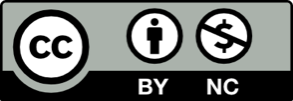 Toto dílo je licencováno pod licencí Creative Commons [CC BY-NC 4.0]. Licenční podmínky navštivte na adrese [https://creativecommons.org/choose/?lang=cs]. Video: První prezident - Tomáš Garrigue MasarykUrčitě jsi už slyšel/a jméno Tomáš Garrigue Masaryk. Zamysli se, jaké bylo dětství našeho prvního prezidenta.Zkus si odpovědět na otázky:Chodil do školy?                Co ho bavilo?                Čím byli jeho rodiče?                Co asi musel udělat proto, aby se stal prezidentem?Podívej se na video, a pokud chceš, doplň si nebo oprav svoje odpovědi.Označ, zda souhlasíš s větami (zdůvodni):T. G. Masaryk byl z chudé rodiny, ale tatínek ho naučil číst i psát.Když studoval, tak se málem popral s ředitelem školy, a proto ho ze školy vyhodili.Lidé s ním vždy souhlasili a obdivovali ho.Mluvil několika jazyky.Porovnej mapu současné České republiky s mapou Československa v době jeho vzniku. Jak se liší?Co asi Masaryk myslel větou: „Člověk hodně vydrží, když má cíl.“?Přeházej slova a slož věty:28. října   byl    Prvním   1918   založen   stát.   samostatný   se   prezidentem   stal   Masaryk. Tomáš    GarriquePokud se chceš o T. G. Masarykovi dozvědět víc, podívej se na video.